 «Среда – это социально – бытовая обстановка, в которой живет человек; окружающие условия; совокупность людей, связанных общностью условий обстановки». «Толковый словарь русского языка» под редакцией Д. Н. Ушакова.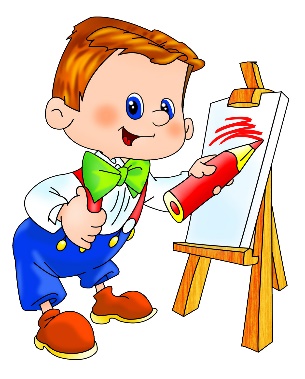 «Предметно развивающая среда – это система материальных объектов деятельности ребёнка, содержание его духовного и физического развития, это единство социальных и предметных средств».  С.Л.Новоселова «Развивающая предметная среда» методические рекомендации по проектированию вариативных дизайн-проектов развивающей предметной среды в детских садах и учебно-воспитательных комплексах. Центр "Дошкольное детство" им. А.В.Запорожца, г.Москва.«Развивающая предметная среда — это система условий, обеспечивающая всю полноту развития деятельности ребенка и его личности». Гогоберидзе А.Г., Вербенец А.М. «Проектирование развивающей предметно-пространственной среды современного детского сада». Справочник руководителя дошкольного учреждения 2010г. N 4, с.64-70.«Развивающая предметная среда – часть образовательной среды, представленная специально организованным пространством (помещениями, участком и т.п.), материалами, оборудованием и инвентарем для развития детей дошкольного возраста в соответствии с особенностями каждого возрастного этапа, охраны и укрепления их здоровья, учёта особенностей и коррекции недостатков их развития». п.3., 3.6.3., Приказ Минобрнауки России от 17.10.2013 № 1155» Об утверждении государственного образовательного стандарта дошкольного образования» (зарегистрировано в Минюст России 14.11.2013 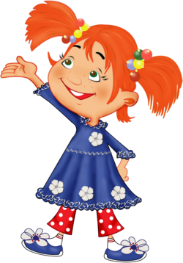      № 30384).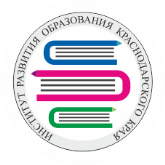 ГБОУ «ИНСТИТУТ РАЗВИТИЯ ОБРАЗОВАНИЯ»КРАСНОДАРСКОГО КРАЯКафедра развития ребенка младшего возрастаПРОГРАММА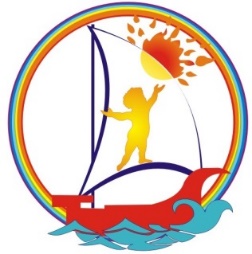 краевого семинара«Развивающая предметно-пространственная среда ДОО: традиции и инновации»30.09.2016г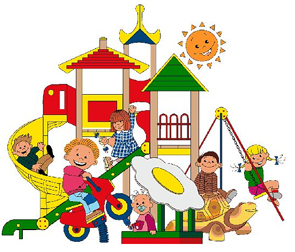                        г. КраснодарДата и время проведения:30.09.2016 г. – с 11.00. час  до 14.00 час.Место проведения:МО г. Краснодар, ГБОУ ИРО Краснодарского края, ул. Сормовская, 167, ауд. № 207Категория участников: методисты ТМС, курирующих вопросы дошкольного образования, руководители и педагоги пилотных ДОО.Свободный микрофон:Кафедра РРМВ email: rrmv@yandex.ru  Тел. (861)2603329	ПРОГРАММА	 «Развивающая предметно-пространственная среда ДОО: традиции и инновации»